Hello (First Name),I am writing you to share details of an exciting marketing opportunity from an organization that {sender’s company name} is a proud partner of . . . GrowFL. My involvement in GrowFL is deep, including serving on its Advisory Board.
GrowFL is an economic-development organization that serves second-stage companies located throughout the state; those with 6 to 150 employees and $750,000 to $100 million in annual revenue. GrowFL’s assistance programs are a catalyst for corporate growth acceleration.Each year, GrowFL celebrates the success of Florida’s second-stage companies during its annual awards gala, GrowFL Florida Companies to Watch (FLCTW). The upcoming event—held in partnership with Nperspective CFO & Strategic Services and the Edward Lowe Foundation—is scheduled for February 17, 2022, in Orlando.Now in its 11th year, FLCTW honors CEOs of companies that have withstood an arduous nominating, vetting, and selection process. This event will recognize 50 second-stage companies during what promises to be an exciting celebration.You can be an integral part of the festivities by becoming an event sponsor.  To set the stage, please watch the short video below that captures the excitement and benefits of being a sponsor of FLCTW.  FLCTW sponsors enjoy a robust benefits package that should enhance your own marketing and business development strategies. Highlights of the array of benefits include:Your on-stage presence and recognition during the awards ceremony, and the opportunity for you to present an honoree to the audience;Access to the events VIP Reception for those being honored during the ceremony;Recognition in FLCTW online program and GrowFL Website;Complimentary admissions to the event;
Contact list of all honorees (post-event).Click here to view the GrowFL Florida Companies to Watch
Sponsorship Guide and watch the video below.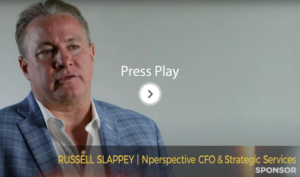 https://youtu.be/71rV4tD4thcAll this for $3,000, $5,000, or $10,000. Choose the level that best meets your branding, marketing, and business development objectives. After you have had the opportunity to review the videos and document, please let us know if you would like to learn more. To facilitate the process, I have copied Mike Bobroff, GrowFL’s Investor Relations Consultant, who is our sponsorship expert. He can be reached at mbobroff@growfl.com and 407.765.1919.
In advance, thank you for your consideration of becoming a FLCTW sponsor.Warm regards,{Name}